2016外語學習相關-伊斯蘭文化講座主旨：伊斯蘭被強行與恐怖組織劃上等號，造成舉世穆斯林處境艱難，台灣有二十餘萬名穆斯林在這片土地生活，一般社會大眾對伊斯蘭的訊息多由媒體和名嘴得知，內容多偏頗且誇大不實，故本中心舉辦伊斯蘭講座，揭開這個既熟悉又陌生的文化。Purpose: Nowadays Islam is by force resembled with terrorism, which has caused difficulties to Muslims living in all over the world. There are more than two hundred thousands of Muslims living in Taiwan, yet most of the information the general public obtain is from the media and the pundits, whose contents are mostly biased and exaggerated. Therefore, Center for Language Studies conduct Islamic lectures to unveil this mysteriousc culture.  二、       主題：(英文演講，中文逐步口譯)Lecture Titles: (Conducted in English with Chinese consecutive interpreting)1. 伊斯蘭= ISIS？穆斯林=恐怖分子？ Islam = ISIS? Muslim = Terrorist?        2. 揭開伊斯蘭的神秘面紗 Unveil the Mysterious Veils of Islam       3. 如何接待穆斯林朋友在台灣旅遊 How to Receive Muslin Guests in Taiwan  三、對象: 對伊斯蘭文化有興趣者      Target Audiences: People who want to know Islamic culture四、日期：2016年5月14日 星期六 0900-1200。 Date: 0900-1200pm Saturday, 14th of May, 2016五、地點：慈大人社院(介仁街67號) 教室2D203 Venue: Humanity and Science College of Tzu Chi University, Room: 2D203 六、費用: 慈濟大學師生免費，校外人士100元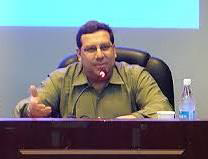 Fee: Free for the students and faculty of Tzu Chi University,      NT100 for general public   七、講師：歐馬教長 Lecturer: Imam Omar Ayash八、聯絡方式：慈濟大學語言教學中心 03-8572677*1682 張小姐    E-Mail: Jacqueline@mail.tcu.edu.tw網址: http://www.language.tcu.edu.tw